Impresso em: 07/08/2023 21:15:07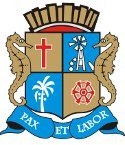 Matéria: PROJETO DE LEI - Nº 101-2022Autor:  Poder ExecutivoGoverno de Sergipe Câmara Municipal de AracajuReunião: 35 SESSÃO OrdináriaData: 10/05/2022Parlamentar	Partido	Voto	HorárioANDERSON DE TUCA BINHOBRENO GARIBALDE CÍCERO DO SANTA MARIA EDUARDO LIMAEMÍLIA CORRÊA FÁBIO MEIRELES ISACJOAQUIM DA JANELINHA LINDA BRASILPAQUITO DE TODOS PROF. BITTENCOURT PROFª. ÂNGELA MELO RICARDO MARQUES RICARDO VASCONCELOSSÁVIO NETO DE VARDO DA LOTÉRICA SGT. BYRON ESTRELAS DO MAR SHEYLA GALBASONECA VINÍCIUS PORTOPDT PMNUNIÃO BRASIL PODEMOS REPUBLICANOS PATRIOTA PODEMOSPDT SOLIDARIEDADE PSOL SOLIDARIEDADE PDTPT CIDADANIA REDE PODEMOSREPUBLICANOS CIDADANIA PSDPDTSIM SIM SIM SIM SIM SIM SIM SIM SIM NÃO SIM SIM NÃO SIM SIM SIM SIM SIM SIM SIM17:16:4217:21:1317:25:3017:22:3017:19:0917:25:4017:25:2017:25:0117:24:5417:26:1917:16:1617:16:2617:25:2417:25:4017:10:2317:18:2717:25:1417:25:2617:24:2917:25:08NITINHODR. MANUEL MARCOS FABIANO OLIVEIRA PR. DIEGOPSD PSD PP PPO Presidente não Vota Não VotouNão Votou Não VotouTotais da Votação	Sim: 18Resultado da Votação: APROVADONão: 2Abstenção: 0	Total de Votos Válidos: 20